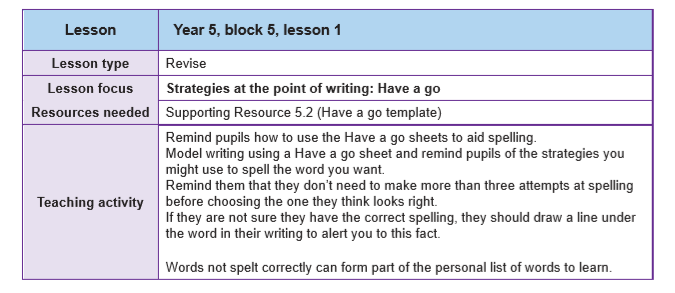 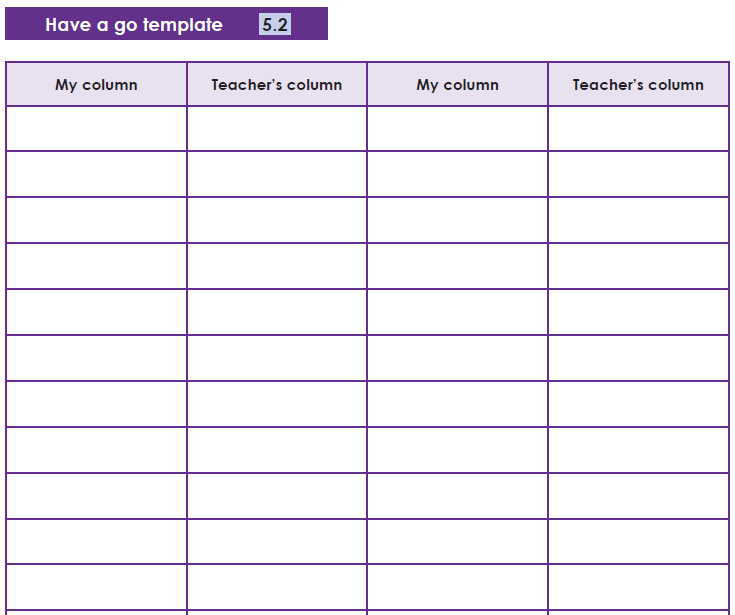 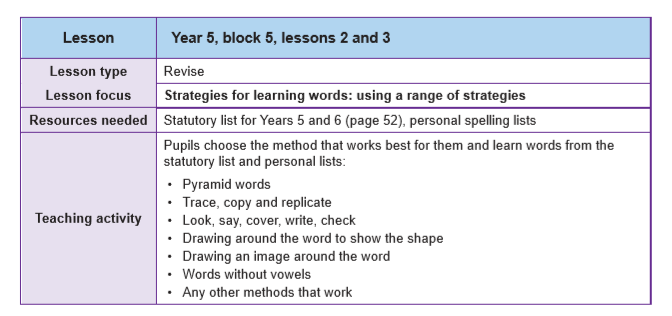 Year 5/6 world list on next sheet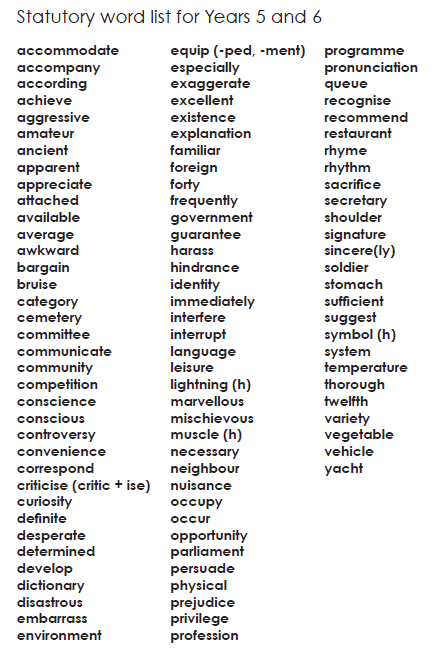 